Ile d’Arz, le mardi 23 maiEn continu, notre bar associatif saura vous désaltérer !A partir de midi : PAELLA, 10€ la part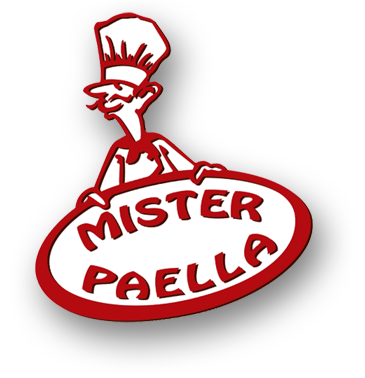 Dès 14h30 : crêpes et gourmandises bretonnes et de l’île proposées par nos commerçants : 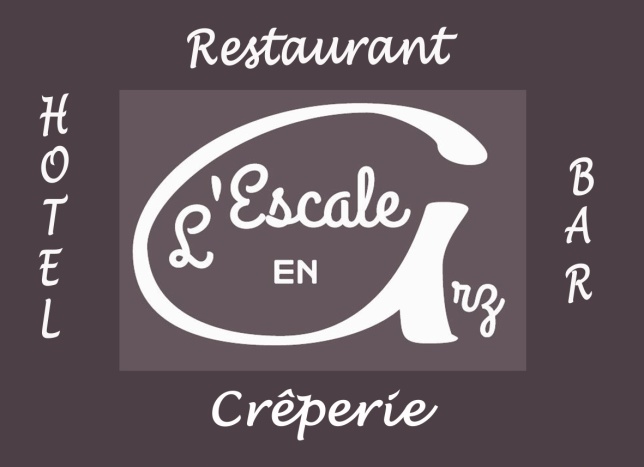 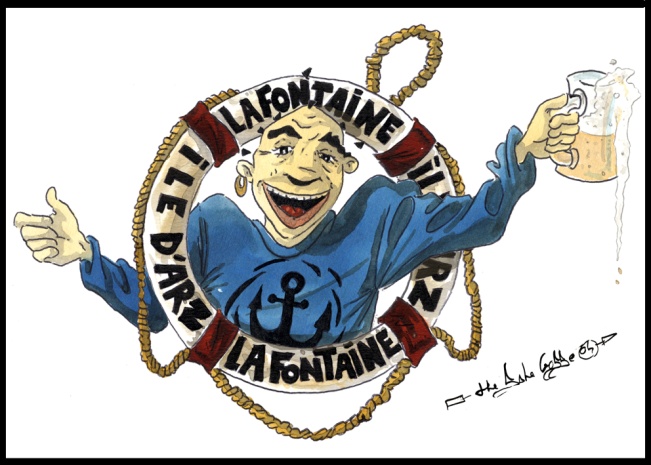 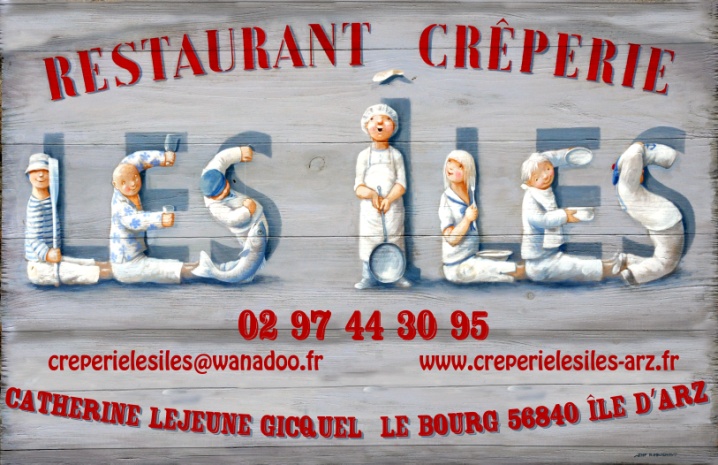 Et la crêperie du Cap !!Pour vous restaurer en soirée, il est recommandé de réserver auprès des commerçants avant le 12 mai !!! :  Moules-frites : 10€ la part. (02/97/44/32/15)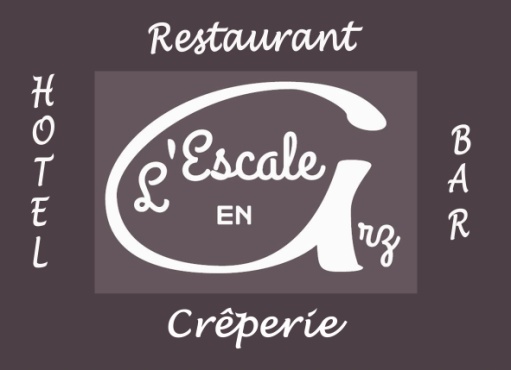  Rougail saucisse : 10€ la part et un choix de galettes et crêpes (02/97/44/32/26)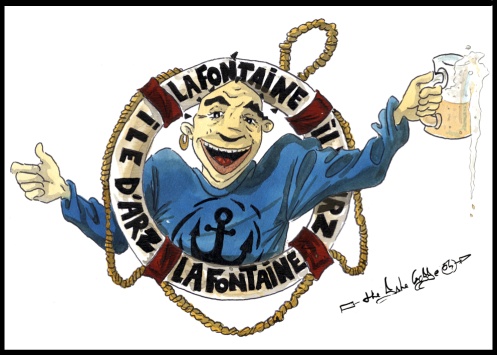  Brandade de morue + salade : 10€ la part (Tel 06 77 41 57 22 ou 02 97 44 30 95)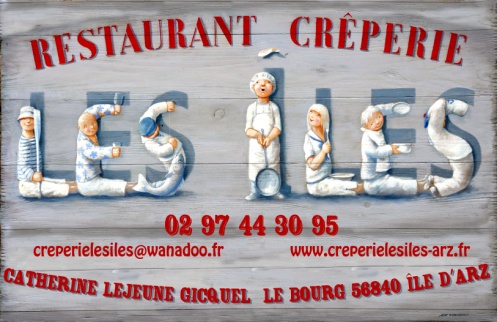 La crêperie du Cap vous proposera également des galettes et crêpes !! (Sans réservation)Pour le petit déjeuner :       et     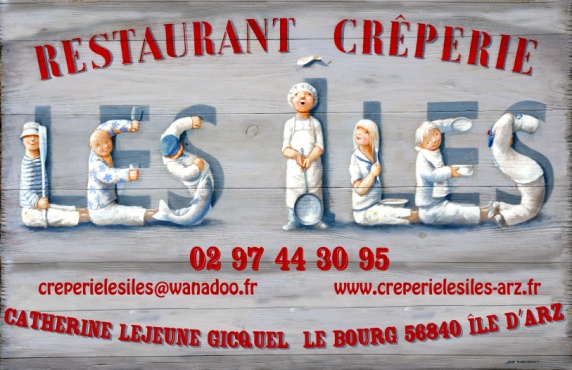 vous proposent à Penera (sur place) un petit déjeuner complet pour 6€ (sur réservation)Le Bar La Marine (centre bourg) vous accueillera également pour le café/croissant (02/97/44/33/80)